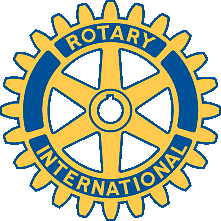 ROTARY CLUB of SLIDELL NORTHSHORERotary International’s primary objective is service — in the community, in the workplace, and around the globe. The 1.2 million Rotarians who make up more than 34,000 Rotary clubs in nearly every country in the world share a dedication to the ideal of Service Above Self.The Rotary Club of Slidell Northshore (RCSNS) is a vibrant member of Rotary International.  The Club was founded in 1984 by several Slidell businessmen. Today, we have members from business, education, information technology, government, real estate, oil and gas, insurance, accounting, banking, finance, marketing, law, engineering, medicine and health professions, public service and safety, military, and other professions. Many RCSNS members are Paul Harris Fellows.  RCSNS service within Slidell can best be described by the many projects we have both completed and that are ongoing.  To facilitate an appreciation of these projects, they are presented in three major categories: Projects specific to RCSNS, Rotary Rebuilds Slidell, and the Slidell Heritage Festival.Projects specific to RCSNS: Some of the 86 organizations we have supported are Heritage Park Outdoor Theatre, Boys and Girls Club, Slidell Art League, Community Christian Concern, Cividad  Delcias Mexico for wheel chairs, Rotary Youth Leadership, Polio Plus (polio eradication), Shelter Box, Project Graduation, Renewed Hope Center, JIM Orphanage in Uganda, Dictionaries for Slidell Third Grade Students, Dos Amigos Dental Clinic in Belize, Jazz on the Bayou, Support Our WAR Heroes, Handicap Playground, Fit as a Firefighter, Cop Camp, Savannah Smiles, Rotaplast, Rainbow Child Care, Slidell PD Motorcycle Communications Devices, Boy Scout Projects, Mount Olive Feeding Ministry, Brock Elementary, and Slidell Little Theatre.  Additionally, we perform multiple hands-on projects.          				In the past ten years the monetary value of these projects is > $236,000Rotary Rebuilds Slidell (RRS) is an ongoing joint project of RCSNS and the Rotary Club of Slidell and came into being as a result of actions taken after Hurricane Katrina.  These Clubs, after assessing the situation in Slidell, came to the conclusion that Rotary must become a major driver in rebuilding the non-profit social infrastructure in the greater Slidell area.  The Rotarians in these Clubs all had significant damage to their homes and businesses, but they recognized the overarching needs of others.  The mission of RRS was to rebuild and restore significant non-profit organizations in Slidell area.  The projects were, Rainbow Childcare Center, K-Bar-B, Safe Harbor, some Slidell area schools, Community Christian Concern, Mt. Olive  Feeding Ministry Kitchen,  Boys & Girls Club, Senior Citizens Center,  STARC Adult Day Care,  Sunshine Village,  Caring Center,  Habitat for Humanity, and Peace Lutheran Volunteer Kitchen.              		Monetary value of dollar contribution is > $2.6M + many thousands of man-hoursNow in its fifteenth year, the Slidell Heritage Festival is operated by the Slidell Heritage Foundation, Inc on July 4th in Slidell's Heritage Park. The Heritage Foundation was organized by the Rotary Club of Slidell Northshore and the Rotary Club of Slidell.  The Foundation Board of Directors are members of these Clubs.  The Foundation was formed to manage the Festival and receive donations and sponsorships.  The Times-Picayune Newspaper and the City of Slidell have provided key support.  From the outset, the main goal of the Festival is to give our community an event to celebrate America's freedom.  Additionally, by incorporating the assistance of local non-profits to run the various booths and entry gates, the Foundation has given Slidell non-profits and service organizations >$700,000 over the past fifteen years. In the past six years, funds have gone to organizations such as the Boy Scouts, Community Christian Concern, East St Tammany Habitat for Humanity, Rainbow Child Care Center, Safe Harbor, Slidell Memorial Hospital Foundation, Slidell Police Association, Toys-for-Tots, STARC, Ladies of Liberty, Kids Unlimited Playground and Boys and Girls Club.                 December 2015